Téma:		Významové poměry mezi složkami několikanásobného větného členuRočník: 	8.Východiska:	Žák určuje základní i rozvíjející větné členy.		Žák rozpoznává několikanásobný podmět.Cíle:		Žák rozpozná několikanásobný větný člen.		Žák identifikuje souřadící spojku.		Žák určí významový poměr mezi složkami několikanásobného větného členu.	Zájem o cestování v dnešní době projevují zejména mladí a aktivní lidé.1) Jací lidé projevují zájem o cestování? Mladí a aktivní = souřadně spojené dva přívlastky= několikanásobný přívlastek2) Doplň ještě jednu vlastnost lidí, kteří projevují zájem o cestování: 		Zájem o cestování v dnešní době projevují zejména mladí, aktivní a zvídaví lidé.Mladí a aktivní a zvídaví -> mladí, aktivní a zvídavíčárka jako grafický prostředek, nikoli spojkaSvé cesty podnikají nejen do evropských zemí, ale i na další kontinenty.		Kam podnikají své cesty? Několikanásobné PUM	Cestování se nebojí jak v létě, tak během celého roku.			Kdy se nebojí cestování? Několikanásobné PUČ	Během cest mladí lidé načerpají zážitky i životní inspiraci.			(Koho,) Co načerpají během cest? Několikanásobný Pt4několikanásobný přísudekCelé odpoledne smýčili a uklízeli. Broučci spali a spali a spali.XBroučci spali, ale brzy se probudili. - souvětí3) Nahraďte spojku „a“ ve větě „Zájem o cestování v dnešní době projevují zejména mladí a aktivní lidé.“ následujícími spojovacími výrazy:	a tedy			jednak...., jednak			nejenom..., ale		nebo			ale				buď..., nebo.....Je možné do výchozí věty tyto spojovací výrazy smysluplně dosadit? Které ano/ které ne? Je nutné větu po dosazení spojovacích výrazů nějak upravit? Jak se změní smysl výchozí věty po nahrazení spojovacího výrazu?Zájem o cestování v dnešní době projevují zejména mladí a aktivní lidé.	významový poměr slučovacíZájem o cestování v dnešní době projevují zejména mladí, a tedy aktivní lidé.„jsou mladí, a proto jsou aktivní“, „jsou aktivní, protože jsou mladí“aktivita jako důsledek mládívýznamový poměr důsledkovýZájem o cestování v dnešní době projevují zejména jednak mladí, jednak aktivní lidé.„jsou mladí i aktivní“významový poměr slučovacíZájem o cestování v dnešní době projevují nejenom mladí, ale zejména aktivní lidé.„nestačí, že jsou mladí, musí být i aktivní“významový poměr stupňovacíZájem o cestování v dnešní době projevují zejména mladí nebo aktivní lidé.jsou jenom mladí, nebo jenom aktivní, nebo obojí zároveňX Zájem o cestování v dnešní době projevují zejména buď mladí, nebo aktivní lidé.platí jenom jedno nebo druhé – zde nedává smyslvylučujeme jednu možnostvýznamový poměr vylučovacíZájem o cestování v dnešní době neprojevují mladí, ale zejména aktivní lidé.„zájem o cestování projevují aktivní lidé, což nemusí být jen mladí“rozpor mezi přívlastkyvýznamový poměr odporovací4)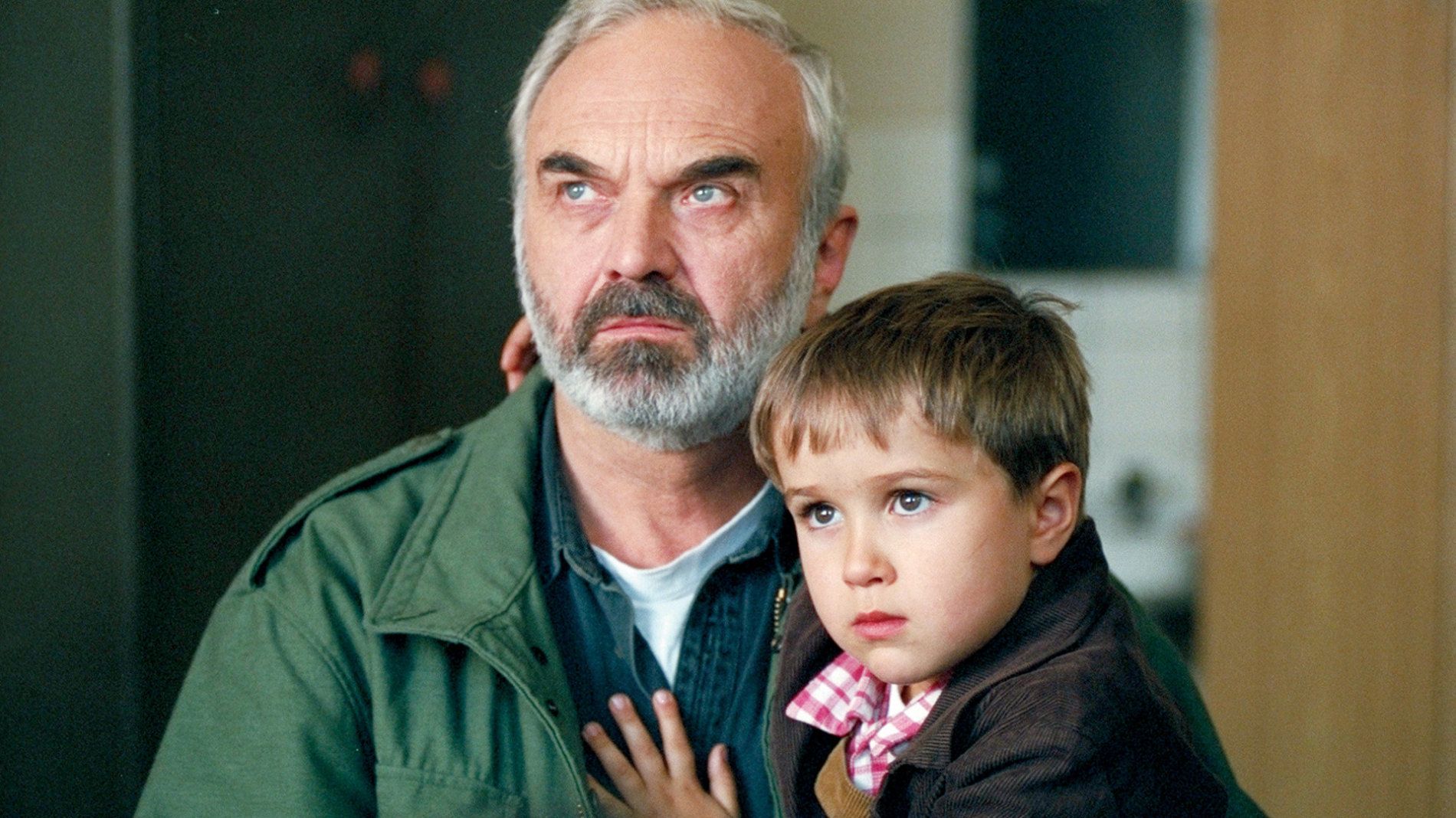 https://www.youtube.com/watch?v=DA8MBEj3nsU		„Kradete kufry a cizí území.“O Vánocích jsem dostala spoustu knih, ale ne chřipku.Vzal si nový oblek, dokonce i život.Nemám rád švestkové knedlíky a babičku Nováků.Použili byste takové konstrukce? Proč ano/ne? Co nám na nich vadí/Co se nám na nich líbí? Přeformulovali byste je nějak?o možnosti souřadného spojování větných členů rozhoduje i jejich sémantická stránkaspojení významově „nespojitelných“ lexikálních jednotek může vést k jazykové komice (neslučitelnost, překvapení)5)	Přečtěte si následující text:Serres de Llevant neboli Východní pohoří je vlastně jen mírně zvlněnou pahorkatinou. V nesčetných, avšak přenádherných zátokách leží až na několik málo výjimek prázdninová letoviska s hotely i hotelovými areály. Jelikož se na pobřeží nachází jen málo původních měst a vesnic, je zde nabídka hotelů a restaurací, kde byste mohli potkat i místní, velmi omezená. Většině turistů to však zjevně nijak nevadí, protože v podhůří, tedy přímo u zátok často mívají rezervované paušální pobyty. Návštěvníci sem často přijíždějí jen na jeden den a míří spíše do malých městeček do vnitrozemí. Krásné výhledy jednak na pobřeží, jednak na centrální rovinu se otevírají na každém kroku. Mírné kopečky, příjemné klima a poklidná atmosféra do těchto míst přilákaly mnoho cizinců, kteří zde koupili byty, ale dokonce i větší letní sídla.a)	Kde byste se s podobným textem mohli setkat?Kdy/V jaké situaci byste podobný text využili?b)	Vyhledejte v textu několikanásobné větné členy. Určete významové poměry mezi jejich složkami.c)	Nahraďte některé spojovací výrazy mezi složkami několikanásobných větných členů v textu tak, aby byl významový poměr zachován.